                                                                                                       ПРОЕКТ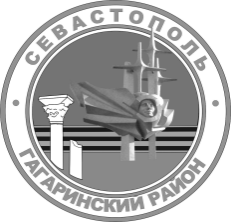 г. севастопольСОВЕТ ГАГАРИНСКОГО МУНИЦИПАЛЬНОГО ОКРУГА III СОЗЫВАР Е Ш Е Н И Е                                                         __________сессияОб отмене решения Совета Гагаринского муниципального округа                                от 24 декабря 2019 г. № 60 «Об утверждении Положения о порядке учета и формирования реестра муниципального имущества внутригородского муниципального образования города Севастополя Гагаринский муниципальный округ»В соответствии с Федеральным законом от 06 октября 2003 г.               № 131-ФЗ «Об общих принципах организации местного самоуправления                            в Российской Федерации», приказом Минэкономразвития России                                     от 30 августа 2011 г.  № 424 «Об утверждении Порядка ведения органами местного самоуправления реестров муниципального имущества», Законом города Севастополя от   30 декабря 2014 г.  № 102-ЗС «О местном самоуправлении в городе  Севастополе», Уставом внутригородского муниципального образования города Севастополя Гагаринский муниципальный округ, принятым решением Совета   Гагаринского   муниципального  округа от  01 апреля 2015 г. № 17 «О принятии Устава внутригородского муниципального  образования Гагаринский муниципальный округ», рассмотрев протест заместителя прокурора Гагаринского района города Севастополя от 13 октября 2020г. № 22-01-20/Прдп 352, Совет Гагаринского муниципального округаР Е Ш И Л:1. Протест заместителя прокурора Гагаринского района на решение Совета Гагаринского муниципального округа от 24 декабря 2019 г.                                 № 60 «Об утверждении Положение о порядке учета и формирования реестра муниципального имущества внутригородского муниципального образования города Севастополя Гагаринский муниципальный округ» удовлетворить. 2. Решение Совета Гагаринского муниципального округа от 24 декабря 2019 г.  № 60 «Об утверждении Положение о порядке учета и формирования реестра муниципального имущества внутригородского муниципального образования города Севастополя Гагаринский муниципальный округ» отменить.3. Настоящее решение вступает в силу с момента его официального обнародования. 4. Контроль исполнения настоящего решения оставляю за собой.Глава внутригородского муниципального образования,исполняющий полномочия председателя Совета, Глава местной администрации 						А.Ю. Ярусов   «_»_____________2020г.       № Г. СЕВАСТОПОЛЬ